網路使用習慣自我篩檢量表簡介：
本量表可採紙本或網路填答方式進行，主要提供一般大眾自我篩檢使用，以瞭解網路族群的網路使用沈迷傾向。填答說明：
下面是一些有關個人使用網路情況的描述，請評估你最近 6個月的實際情形是否與句中的描述一致。請依照自己的看法來勾選。由 1 至4，數字越大，表示句中所描述的情形與目前你實際的情形越相像。總分：          分學校：　　　　　班級：　　　　　座號：　　　　　計分方式：每題勾選欄框由左至右各別登錄為1,2,3,4分，總分共計16分。本簡易量表適用對象為國小5、6年及與各國中1至3年級學生為實施對象。結果說明：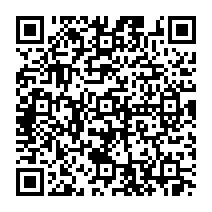 適用對象總分超過11 分者即可能具有高度網路沉迷傾向，建議可進一步尋求專業協助，瞭解使用網路之情形與評估相關心理症狀。若對量表結果有疑慮，請洽本市心理衛生中心，或諮詢相關醫療門診、心理治療所及心理諮商所。基隆市衛生局社區心理衛生中心關心您~連絡電話：02-2456-6185網路使用習慣自我篩檢量表網路使用習慣自我篩檢量表網路使用習慣自我篩檢量表網路使用習慣自我篩檢量表網路使用習慣自我篩檢量表題目實際情況實際情況實際情況實際情況極不符合(1)不符合(2)符合(3)非常符合(4)1.想上網而無法上網時，我會感到坐立不□□□□2.我發現自己上網休閒的時間越來越長(ex.從每天1小時→每天2、3小時)□□□□3.我習慣減少睡眠時間以便有更多時間上網□□□□4.上網對我的學業或生活已造成不好的影響□□□□